ПРОЕКТвнесения изменений в Правила землепользования и застройки городского поселения Кандалакша Кандалакшского района, утвержденные решением Совета депутатов городского поселения Кандалакша Кандалакшского района третьего созыва № 598 от                 13 декабря 2013 г., в части увеличения границ территориальной зоны индивидуальной жилой застройки (Ж-1) за счет уменьшения границ территориальной зоны преобразования ГЛФ в зону лесопарка (ГЛФ> Р-3) по ул. Заречная в г. КандалакшаДо внесения изменений Правила землепользования и застройки городского поселения Кандалакша Кандалакшского района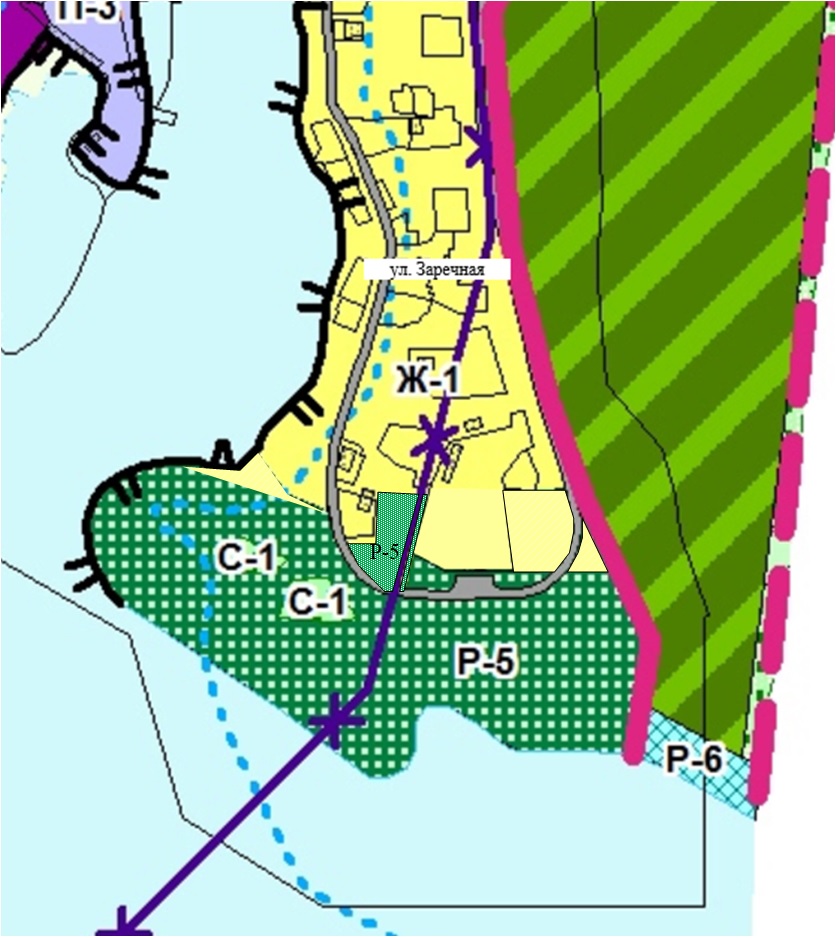 После внесения изменений Правила землепользования и застройки городского поселения Кандалакша Кандалакшского района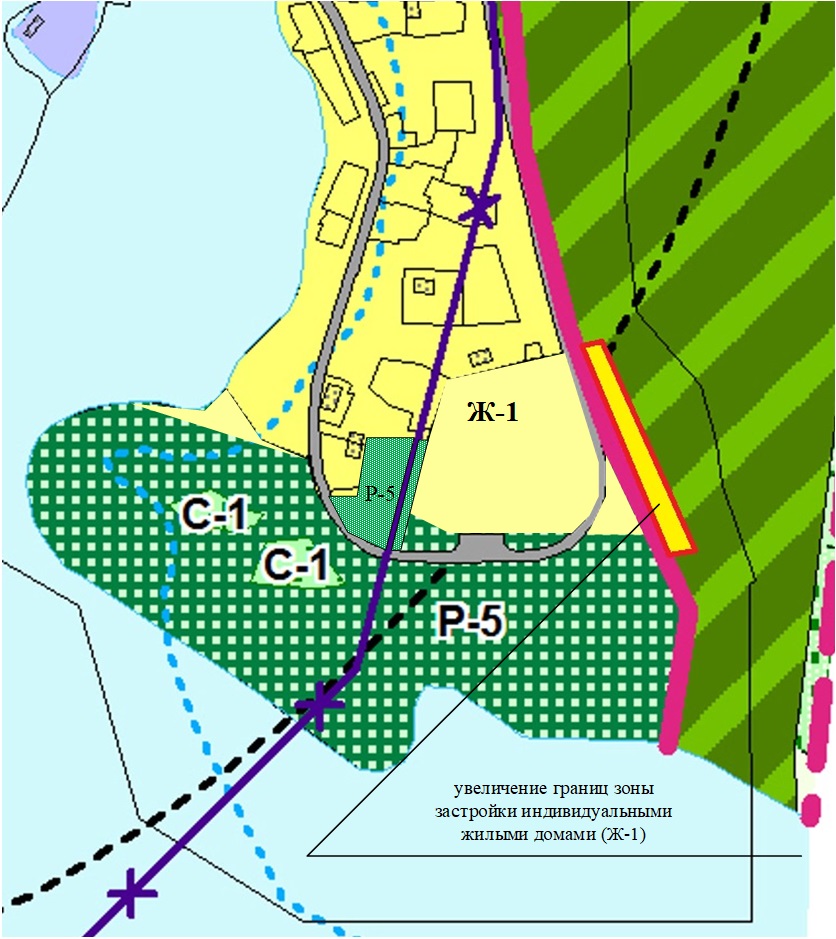 Председатель комиссиипо землепользованию и застройке	              С. О. Федотов